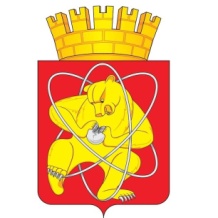 Муниципальное образование «Закрытое административно – территориальное образование  Железногорск Красноярского края»АДМИНИСТРАЦИЯ ЗАТО г. ЖЕЛЕЗНОГОРСКРАСПОРЯЖЕНИЕ01.03.2017                                                                                                                                       №  22 прг. ЖелезногорскО внесении изменений в распоряжение Администрации ЗАТО г. Железногорск от 16.01.2017 № 3пр  «О присвоении спортивных разрядов»В соответствии с Федеральный законом от 04.12.2007 № 329-ФЗ           «О физической культуре и спорте в Российской Федерации», Федеральным законом от 06.10.2003 № 131-ФЗ «Об общих принципах организации местного самоуправления в Российской Федерации», приказом Минспорта России от 17.03.2015 № 227 «Об утверждении положения о Единой всероссийской спортивной классификации», Уставом ЗАТО Железногорск, постановлением Администрации ЗАТО г. Железногорск от 23.09.2015 № 1538 «О присвоении спортивных разрядов», 1. В  распоряжении  Администрации  ЗАТО г. Железногорск от 16.01.2017 № 3пр  «О присвоении спортивных разрядов» внести следующие изменения:1.1.В таблице Приложения № 2 строку 11 исключить. 1.2.Строки 12-18 таблицы Приложения №2 считать 11-17 соответственно.             2. Отделу общественных связей Администрации ЗАТО г. Железногорск          (И.С. Пикалова) разместить настоящее распоряжение на официальном сайте муниципального образования «Закрытое административно-территориальное образование Железногорск Красноярского края» в информационно-телекоммуникационной сети «Интернет».     3. Контроль над исполнением настоящего распоряжения  возложить на заместителя Главы администрации ЗАТО г. Железногорск по социальным вопросам В.Ю. Фомаиди.    4. Настоящее распоряжение вступает в силу с момента его подписания. Глава администрации								С.Е. Пешков